GMINNA GALA WOLONTARIATU 2017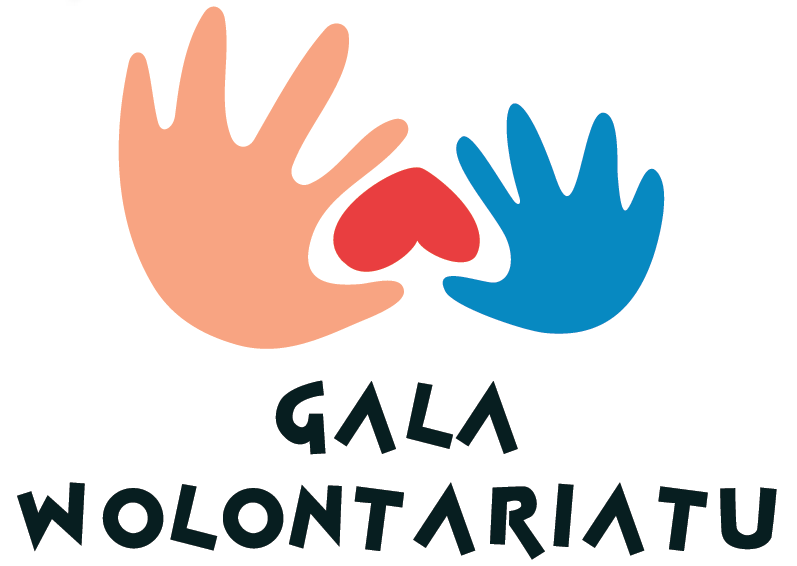 FORMULARZ ZGŁOSZENIOWY	Kategoria nagrody:□ Wolontariusz Roku 2017□ Animator Roku 2017□ Organizacja Społeczna Roku 2017□ Firma Prospołeczna Roku 20172. Imię i nazwisko osoby lub nazwa organizacji / instytucji/firmy zgłaszającej kandydaturę3. Adres, telefon, e-mail osoby/organizacji / instytucji/firmy zgłaszającej
4. Imię i nazwisko osoby kandydata lub nazwa organizacji / firmy nominowanej do nagrody5. Kontakt do osoby/organizacji/firmy nominowanej do nagrody: adres pocztowy, telefon,
e-mail6. Uzasadnienie nominacji zawierające opis działalności społecznejWypełniony formularz należy złożyć do 20 listopada br. w jeden z wymienionych niżej sposobów:1) osobiście w Sekretariacie Urzędu Miasta i Gminy Gniew,2) drogą elektroniczną na adres email: rpi-kierownik@gniew.pl lub rpi@gniew.pl;3) za pośrednictwem poczty lub poczty kurierskiej na adres:Urząd Miasta i Gminy Gniew, Plac Grunwaldzki 1, 83 – 140 Gniew.